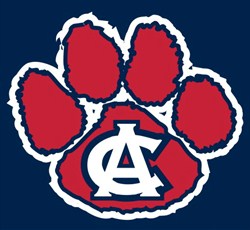 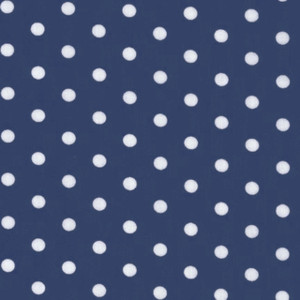 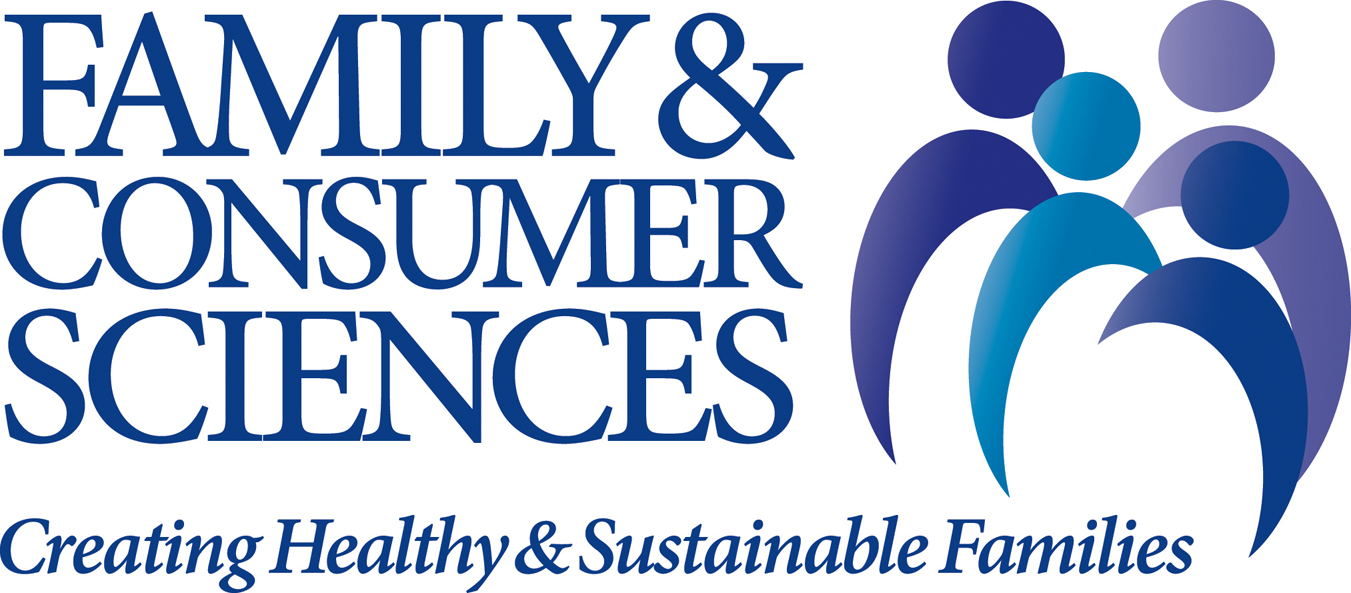 Family and Consumer SciencesParentingTeacher: Ashleigh VanHooseEmail: ashleigh.vanhoose@anderson.kyschools.usCourse Description: This course is designed to aid students in developing parenting and care giving skills that can be applied in a variety of situations. Major topics include becoming an informed parent, understanding prenatal development, caring for the newborn, being an effective parent/caregiver, caring for the sick and elderly and exploring career opportunities in care giving. Leadership development will be provided through the Family, Career and Community Leaders of America.Course ConnectionsNational Standards for Family and Consumer Sciences Partnership for 21st Century Skills  Core Academic Standards – Former PL/VS Program of Studies Common Core Standards for Mathematics and English/Language Arts  Occupational Skills Standards Assessment (KOSSA) StandardsClass Expectations: 						Grading Scale:Come to class… 					A: 100-90-On Time 						B: 89-80-Prepared				 		C: 79-70-Organized 						D: 69-65-With a positive attitude! 				F: 64 and belowRespect… 						I: Incomplete-Yourself-Peers-Guests in our room-School Property-Mrs. VanHoosePlease Do Not…-Disrupt others from learning-Leave the classroom a messALWAYS TRY YOUR HARDEST!Consequences: Disruption to the classroom routine will result in consequences which will be logical and determined according to the offense. Possible consequences include conference with teacher, parent contact or written referral to the office.Materials Needed:  3-Ring Binder used only for this classLoose-Leaf PaperPencil/PenClassroom Procedures:First Five: When the bell rings, be prepared for the Bell Ringer. You only have 5 minutes to write down and answer the question/statement on the board. These bell ringers will be collected at the end of the week. In order to earn full credit, you must have every question for that week copied and answered correctly along with each daily learning target.10/10 Rule: No students will be permitted to leave the classroom for any reason the first and last ten minutes of each class. No exceptions! Attendance: There is a clipboard located at the entrance of the classroom. Each day you are here, it is YOUR responsibility to “sign-in” by writing your name/initials beside your name, under the appropriate column. Failure to sign-in will result in behavioral consequences. Class Assignments/Projects: All work assignments must be turned in on time, assignments turned in late will result in point deductions. Once a unit test has been given, you will not be permitted to make up missing assignments from that unit.Table of Contents: It is impossible for you to be successful in this class if you are unorganized. You are required to keep a 3-ring binder for this class (and this class only). All of your assignments, graded work and notes will be kept in this binder. In the front, each student will keep an organized table of contents. This is not an option; you will be graded on this. I will keep a copy for you to reference. If your table of contents is unorganized or out of order, your binder will not be graded and you will receive no grades for that binder check. Testing Numbers: Every student will be assigned a testing number unique to them. It is your responsibility to remember this number through the entire trimester. Do not tell anyone your number, or ask for anyone’s testing number. Without this number you will not receive credit for any tests. Classroom Supplies: Please treat all of Mrs. VanHoose resources with respect. Purchasing materials for almost 500 of my students a year is extremely expensive. Everything on the student resource book shelf if yours to use, but please make sure you are being responsible.Student Desks: Please make sure that your desk is aligned before, during and especially after class. Unorganized desks can cause people to trip or cause their belongings to become damaged. If you sneak out with your desk out of line, I will call you back to fix it-therefore causing you to be late for your next class. Trash: As much as I love all of you and would do anything for you, I am not your maid or your mother. I have a very messy husband to clean up after at home, I do not want to clean up after 150 students each day. Please be kind and throw away all of your trash. Making Mrs. VanHoose loose her mind: In order for me to be the best teacher I can possibly be, I need some help from you! My head will begin to rotate 360 degrees if you touch things on my desk and move them out of their place. Please do not take it personally, it is my issue, but it makes me bonkers when things are out of their place. There is a student resource book shelf that has anything and everything you might need. You are welcome to borrow all of the supplies there, please don’t take mine. Confidentiality: There are confidential documents located behind my desk in folders, on my desk and other places. There are also confidential documents pulled up on my computer. Therefore, ALL students are prohibited from being behind my desk for any reason at all. Even if you are not touching or looking at anything, you will still be written a discipline referral.Turning in Assignments: In order to maintain daily assignments and homework, there is a turn in tray. You will turn in all assignment/work into your class’ designated tray. The grading scale will be followed according to school policy. Work turned in at other locations will result in no grade on that work.Hall Passes: Students will need their personal student handbook/agenda book to leave class for any reason. Teachers will sign the book granting permission for a student to leave the room.  Time of departure and destination should be included with the teacher’s signature. Students who do not have their agenda book will not be permitted to leave the classroom, unless the teacher deems it an emergency situation. Teachers have the right to limit trips out of the classroom at their discretion.  Students who lose their student handbooks/agenda books can purchase another for $5 in the Main office or East Wing office. Make-Up Work: For each class there is “While you were out” area designated for makeup work. It is neatly organized according to class periods. The assignments will be displayed for one week. If you miss a day of school, please check the bin to gather missed assignments. It is your responsibility to get your work and ask me questions about what you have missed in a timely manner. Missing work will be marked as so in Infinite Campus. This will result in a lower grade but will be replaced with the correct grade once the work has been made up. Missing Bell ringers: It is your responsibility to catch up on all missing bell ringers and learning targets. You have two options for getting these. You can either ask a friend or you can look at the agenda where all learning targets and bell ringers are organized by date. Make up Exams: Always feel free to see me before or after school if you need any help or need to make-up an exam from an excused absence. NO LATE WORK WILL BE ACCEPTED THE WEEK OF FINALS!Personal Devices: Devices are to only be used when given permission for education purposes. There are several new policies set by the district that we must follow in our classroom. Teacher’s personal cell phones cannot be used to take ANY videos or pictures of students. This includes selfies students enjoy taking on teachers phones. Students may not take any pictures that have another student in the shot. This includes students that are “in the cut” and taking selfies with other students. These new policies will be strictly enforced and I will have no choice but to take the phone and write a referral. Please remember this is a district policy. Safety Procedure: Tornado: Absolutely no talking. Get on the ground along the classroom walls, crouching with your arms covering your head. Fire: Exit through the door located in the back of the room. First person out needs to grab the “VanHoose” sign and hold it high above your head as we walk out (continue holding about your head while we are outside. This is how people will find us). We will exit through stairway B. Once outside we will cross the parking lot and stand in a group in the grass. You should not be wondering to different groups. If you choose to do this, disciplinary consequences will be implemented. Final Five: There will often be an Exit Activity for which you must complete and turn in before leaving class. When I dismiss class, you need to make sure that all books/materials are picked up and put away. No one will leave the classroom until the room is straight.End of Class: You should NOT be out of your seat until the bell rings or I dismiss you. If you decide to pack up early, this needs to be done while sitting in your seat. Standing at your desk and lining up the door will NOT be tolerated. If you decide to stand up early or line up, you will be held after class for the first offense. Offenses after the first will result in a discipline referral. Important InformationClass Website: http://mrsvanhoose.weebly.com/Remind 101: Text @avanhoose to 81010Prezi Login:  username: ashleigh.hill@uky.edu           password: ashleig7!